BECOMING INFLUENTIALa workbook for architects and other people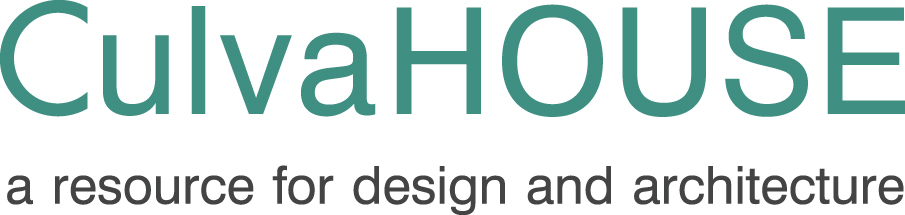 tim@culvahouse.net  |  415.309.2085Mapping My Existing NetworkWhat fellow architects do I keep up with?What consultants do I keep up with?What builders do I keep up with?What clients do I keep up with?Who do I keep up with from college or graduate school?Who do I keep up with from my hometown?Who do I keep up with from my immediate and extended family?Who else do I keep up with?Where has my work been published?Where has my writing been published?What awards has my work received?What professional organizations do I belong to?What non-professional organizations do I belong to?Map ‘Em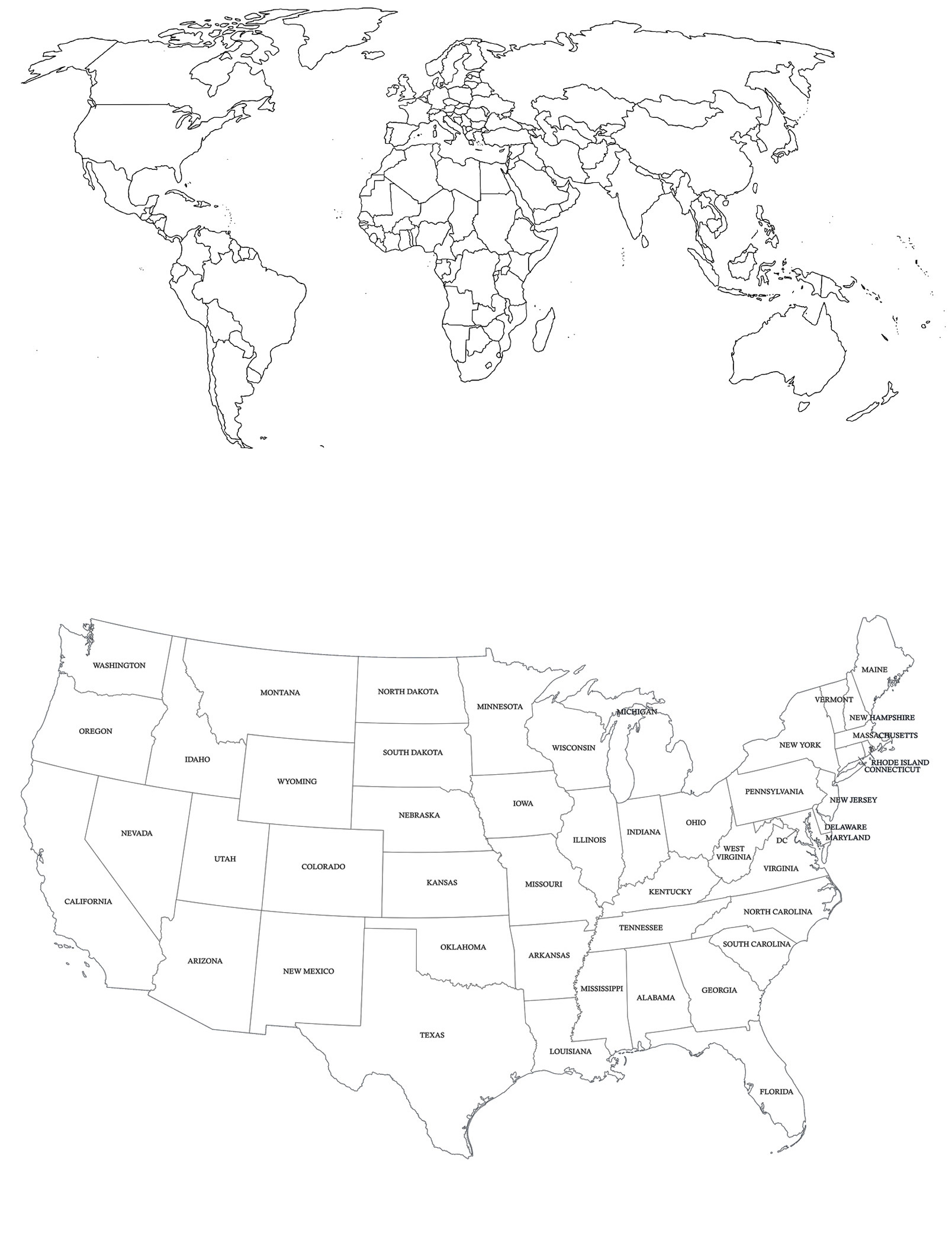 Articulating My ExpertiseWhat professional skills am I particularly good at?[design, project management, material innovation, curtain wall detailing . . .]In what professional areas am I particularly knowledgeable?[may correspond to skills from the list above, but don’t have to]What non-professional skills am I particularly good at? [cooking, tennis, poker . . .]In what non-professional areas am I particularly knowledgeable? [foreign languages, ornithology, British detective fiction . . .]Mapping an Expanded NetworkFrom the previous page, choose one of the professional areas in which you are particularly knowledgeable: 								   	What are significant current issues in this area of knowledge? What is your distinctive position on one of these issues? Who are recognized experts in this area?Who writes about this area of knowledge?What organizations support and advance this area of knowledge?What colleges and universities are recognized for this area of knowledge?What conferences support and advance this area of knowledge?What publications support and advance this area of knowledge?What awards recognize excellence in this area of knowledge?Making a Plan to Extend My NetworkWhat communication channels am I good at?Face-to-face, one-on-one conversation . . . . . . over a meal.. . . over coffee.. . . over drinks.. . . on the golf course.. . . while playing other sports: . . . while playing cards.. . . while playing chess, checkers, dominoes . . . .By telephone.By email.By fax.In discussion groups.On social media.TwitterFacebookLinkedInPinterestOther: Handwritten notes, sent through the post.Construction documents. Captioned drawings.Public speaking: solo.Public speaking: panel discussions.Video, as talking head, writer, director, producer.Participation on committees, boards.Other: What communication channels do I want to be good at? Face-to-face, one-on-one conversation . . . . . . over a meal.. . . over coffee.. . . over drinks.. . . on the golf course.. . . while playing other sports: . . . while playing cards.. . . while playing chess, checkers, dominoes . . . .By telephone.By email.By fax.In discussion groups.On social media.TwitterFacebookLinkedInPinterestOther: Handwritten notes, sent through the post.Construction documents.Captioned drawings.Public speaking: solo.Public speaking: panel discussions.Video, as talking head, writer, director, producer.Participation on committees, boards.Other: Look for ways to get better at the ones you’ve identified.Mix ‘n’ Match 1: Collectively, Purpose ForemostWith a group of several colleagues come up with a cool topic for a panel discussion. Each participant suggests a panelist for a discussion on that topic.Together, the participants imagine:—how to invite the panelists;—where to hold the panel discussion; and—how to promote it.Mix ‘n’ Match 2: Collectively, People ForemostWithout discussing a topic, each participant proposes an interesting person.Based on the individuals proposed, participants collectively come up with      a cool topic for a panel discussion among them.Based on that topic, participants together imagine: —how to invite the panelists;—where to hold the panel discussion; and—how to promote it.Mix ‘n’ Match: On Your OwnThings I can do to share what I know with an expanded network:The beginning of a plan to do one of these things:Working a Convention: how I will spend my time:Things I can do to share what I know within my office:namefirmrolelocationnamefirmrolelocationnamefirmrolelocationnamefirmrolelocationnamefieldrolelocationnamefieldrolelocationnamefieldrolelocationnamefieldrolelocationjournalauthoreditordatejournaleditor-in-chief editor I worked withdateawardorganizationdatejurorsorganizationexecutive directorprogram directorlocationorganizationexecutive directorprogram directorlocationexpertlocationinstitutionnoted worksauthorlocationpublication(s)organizationexecutive directorprogram directorlocationcollege or universityunit dean or chairrelevant facultylocationconferenceorganizationconference organizerpresentation formatspublicationeditorfrequencylocationawardorganizationorganization contactlocationCool TopicWhy they’re relevantHow to InvitePanelist 1Panelist 2Panelist 3Panelist 4Panelist 5VenuePromotionWhy they’re InterestingHow to InvitePanelist 1Panelist 2Panelist 3Panelist 4Panelist 5Cool TopicVenuePromotionPerson from hometown ++Consultant==Cool Idea #1Person from college ++Client ==Cool Idea #2Person from family ++Architect ==Cool Idea #3Person of my choice ++Person of    my choice==Cool Idea #4Person of my choice ++Person of    my choice==Cool Idea #51.2.3.4.personorganizationWho do I know who can help me?Who could help me if I knew them? a.b.c.Who could introduce me to “a”?Who could introduce me to “b”?Who could introduce me to “c”?Where do my interests intersect with the interests of “a”?Where do my interests intersect with the interests of “a”?Where do my interests intersect with the interests of “b”?Where do my interests intersect with the interests of “b”?Where do my interests intersect with the interests of “c”?Where do my interests intersect with the interests of “c”?How can I introduce myself to “a”? What would interest him or her?How can I introduce myself to “a”? What would interest him or her?How can I introduce myself to “b”? What would interest him or her?How can I introduce myself to “b”? What would interest him or her?How can I introduce myself to “c”? What would interest him or her?How can I introduce myself to “c”? What would interest him or her?Sessions I can attend that correspond with my expertiseSessions I can attend that correspond with my expertiseSpeakers I can introduce myself to who correspond with my expertiseSpeakers I can introduce myself to who correspond with my expertiseVendors that can provide information to advance my expertiseVendors that can provide information to advance my expertiseEditors interested in my expertise, to whom I can introduce myselfEditors interested in my expertise, to whom I can introduce myselfOther conference attendees I will spend time with to build connections Other conference attendees I will spend time with to build connections People outside the Convention I will spend time with to build connectionsPeople outside the Convention I will spend time with to build connectionsOther ideasOther ideas1.2.3.4.5.